This document uses a basic set of Word features; you can look at the WordML to see how those features are stored.This is an unstyled paragraph.This is style Heading 1Left indentCentreAlign RightJustified textIndentedFirst line indent, Left indent, Hanging indent aaa bbb aaa bbb aaa bbb aaa bbb aaa bbb aaa bbb aaa bbb aaa bbb aaa bbb aaa bbb aaa bbb aaa bbb aaa bbb aaa bbb	TabbedNormalA parapgraph with 10 points spacing before, 20 points after.NormalFont styles Aerial BlackFont styles 18 pointFont styles boldFont styles italicFont styles underlineFont styles strikeoutFont styles colourFont styles exampleBulletsLevel 1Level 2NumberingLevel 1Level 2Level 3Here is some change tracking.  Followed by.This line contains a soft return
and here it continues…A cross reference: 1)Jpeg: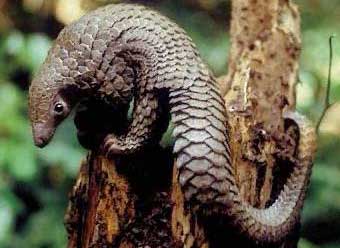 Gif (scaled):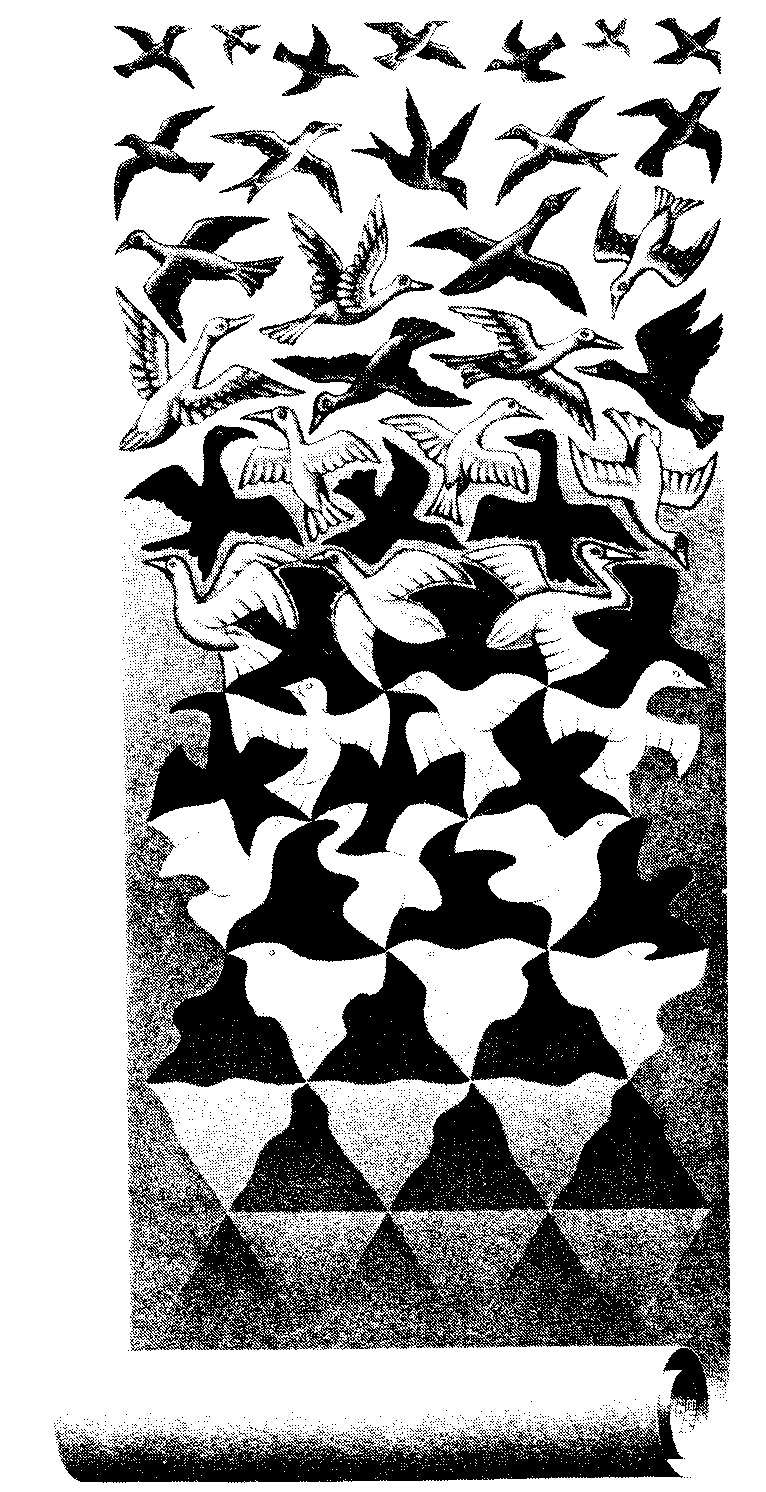 Png (from http://davidpritchard.org/images/pacsoc-s1b.png )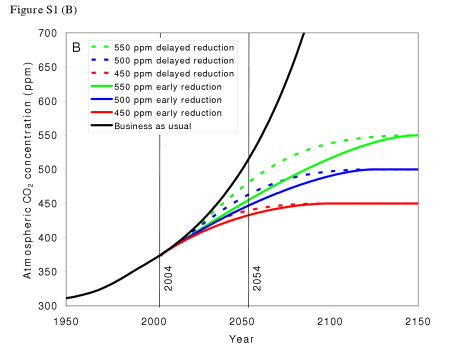 That was a page breakFinally, a table:We should also have a content control in here (sdt):Cell textShaded greyVertical mergeShaded greyVertical mergeHorizontal mergeHorizontal merge